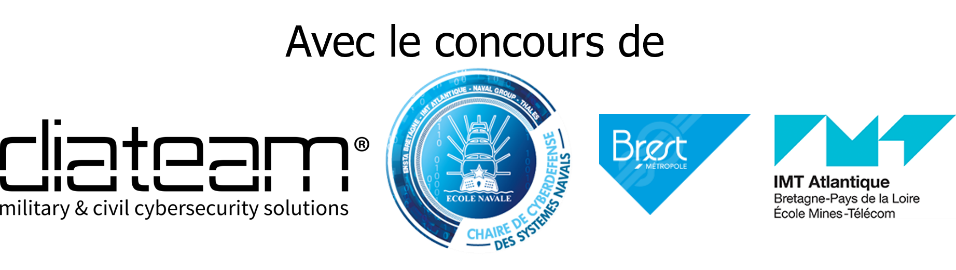 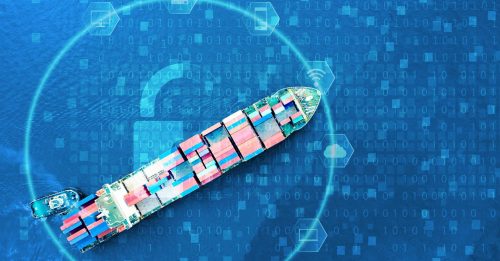 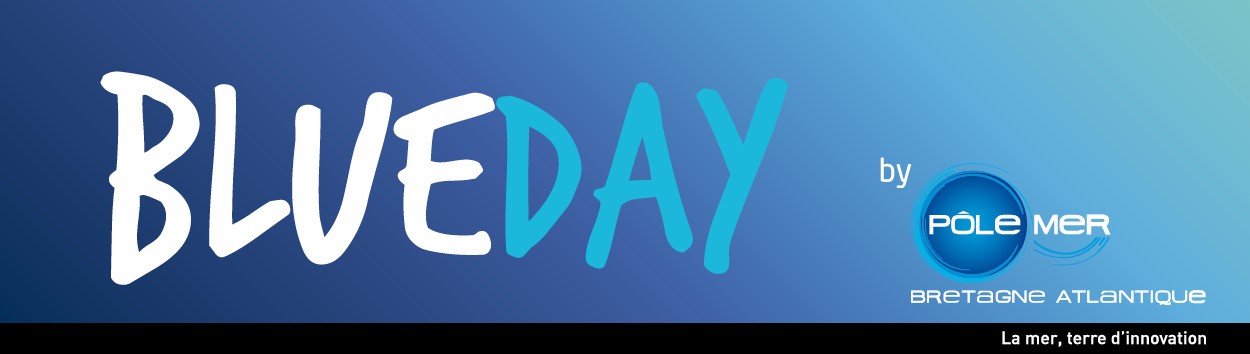 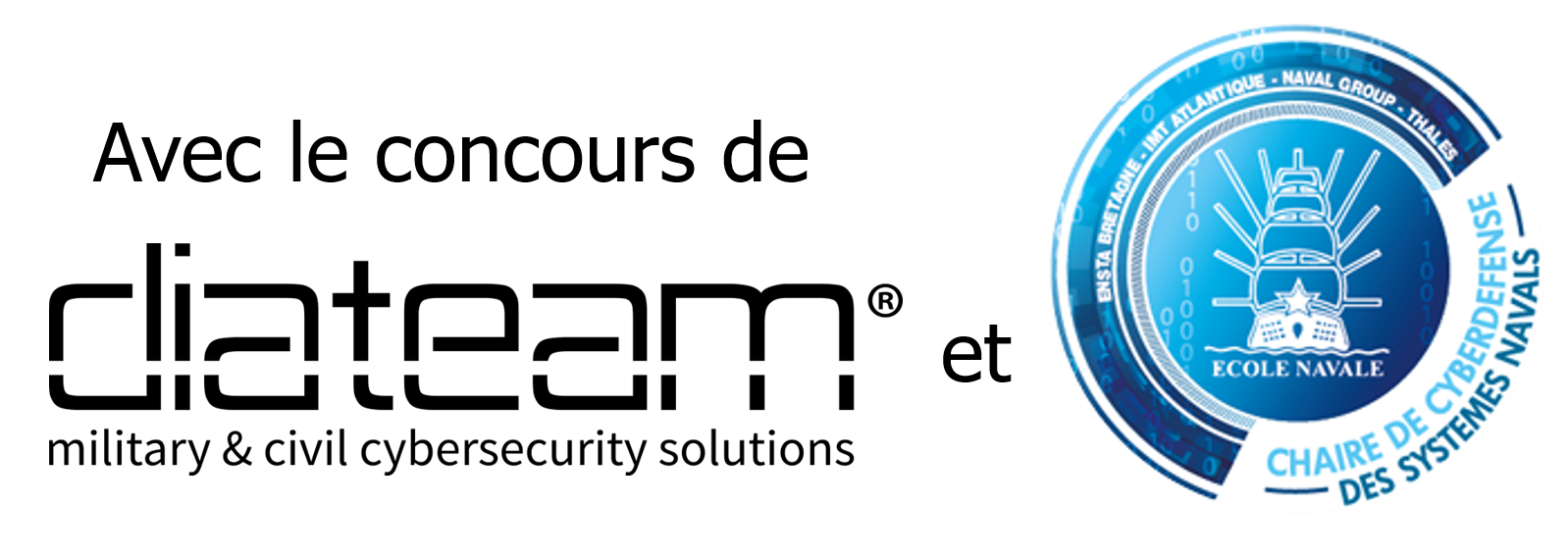 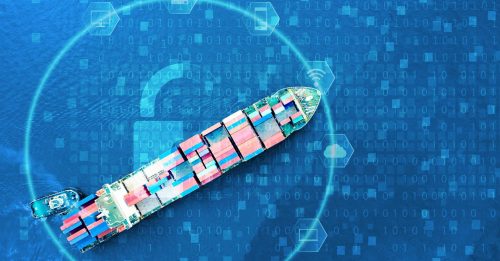 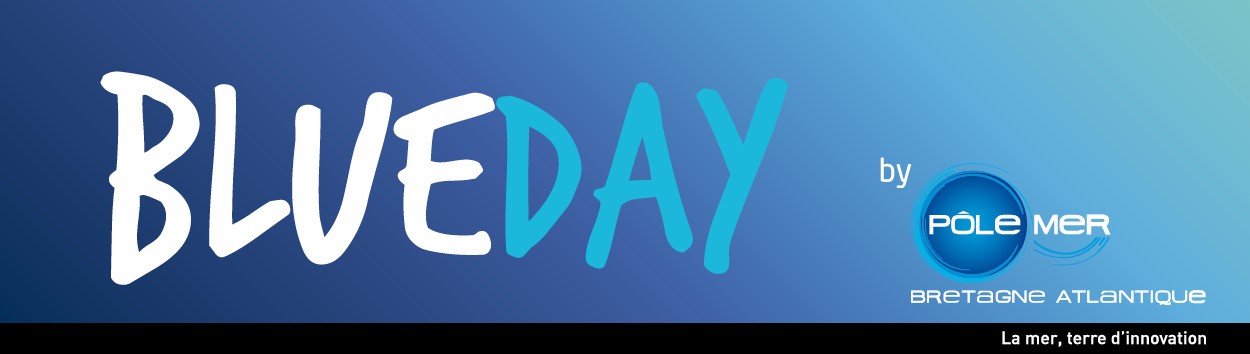 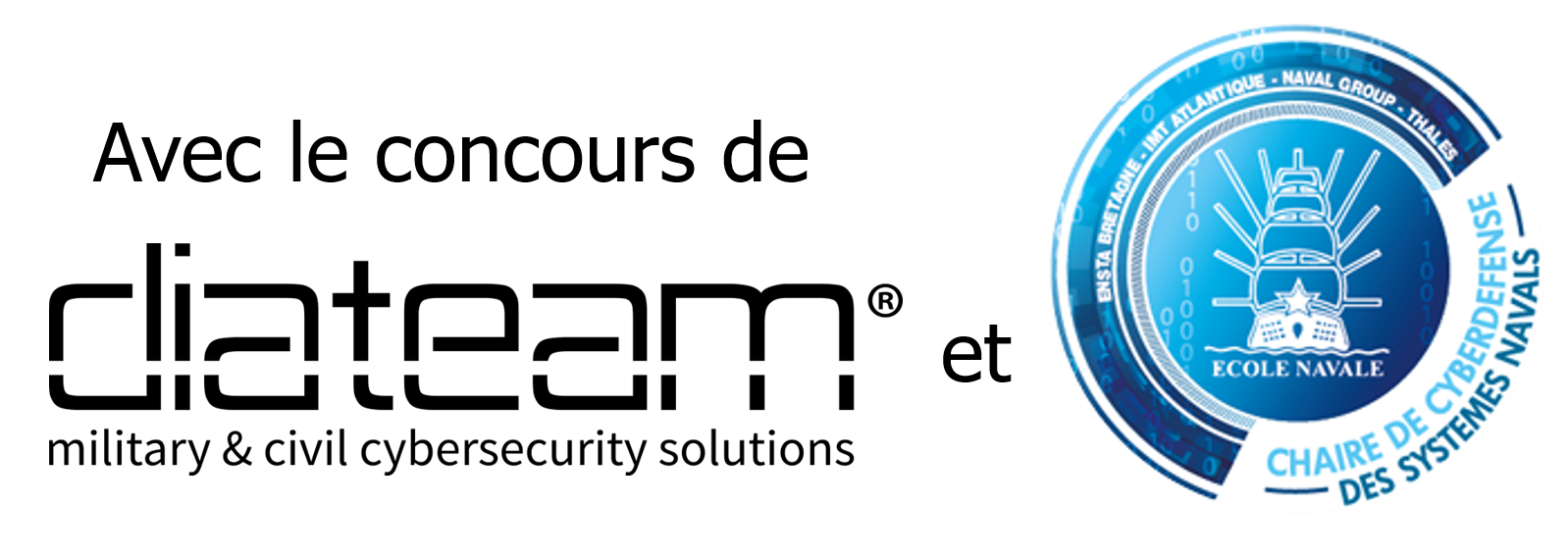 Cybersécurité maritime, des solutions pour protéger
votre activité et vos innovations09h30 	Café d’accueil10h00 	Mot d’accueil par le directeur de l’IMT AtlantiqueConférences introductives sur le contexte et les risques en matière de cybersécurité dans le domaine maritime :Jean-Charles Larsonneur, député de la 2ème circonscription du FinistèreBruno Bender, Secrétariat Général de la MerSylvie Andraud, ANSSICabinet de conseil en assurances Bessé11h15	Table ronde « quels besoins pour les opérateurs du maritime » :Un armateur : Brittany FerriesLe Grand Port Maritime du HavreUn opérateur de télécommunications maritimes, à confirmerUn opérateur de terminaux méthanier : Elengy12h30 	Déjeuner-buffet networking14h00 	Démonstration de scénarios de cyberattaques : DIATEAM	Présentation du mastère spécialisé « cybersécurité des systèmes maritimes et portuaires »	Présentation Wavestone, à confirmer15h00 	Table ronde « quelles solutions de cybersécurité maritime » :Sekoiaiot.bzhThales, à confirmerNaval GroupBureau Véritas, à confirmerChaire cyberdéfense des systèmes navals16h15	Préfiguration du centre national de cybersécurité pour le maritime16h30 	Conclusion par Christian Cevaer de l’ANSSI	Rafraichissements 